REMI C. JEDWABACADEMIC POSITIONS AND PERSONAL INFORMATION(Tenured) Full Professor of Economics & International Affairs, George Washington UniversityDepartment of Economics and Elliott School of International Affairs (ESIA) 2023-Director of the Institute for International Economic Policy (IIEP), ESIA& Director of the ESIA Initiative on Climate Change and Sustainable Cities 2023- IIEP’s website and objectives: https://iiep.gwu.edu/IIEP serves as a catalyst for high-quality, multi-disciplinary research on economic policy issues surrounding the global economy. IIEP has 60 faculty affiliates spread across departments and schools and 35 student staff. IIEP hosted or co-sponsored 85 events in 2022-2023. IIEP supports faculty with funding, by providing research assistants and grant support, and by helping publicize their work to external and internal audiences.Affiliated Scholar, Marron Institute of Urban Management at New York University (NYU) 2019- Associate Professor of Economics and International Affairs, George Washington University,Department of Economics and Elliott School of International Affairs 2016–2023 Assistant Professor of Economics and International Affairs, George Washington University,Department of Economics and Elliott School of International Affairs 2012– 2016Citizenship: France. Current Immigration Status: Permanent resident (green card holder). Languages: English (fluency), France (native), Spanish (intermediate)EDUCATIONPh.D. in Economics, Paris School of Economics, 2012Visiting Ph.D. Student, London School of Economics, Department of Economics, 2008-2012 (2011-2012 Job Market Candidate from both PSE and LSE)	M.A. in Economics, Paris School of Economics-EHESS, 2007	BSc in Economics, University Paris 1 Panthéon-Sorbonne, 2005RESEARCH FIELDS AND KEYWORDSDevelopment Economics; Urban Economics; Environmental Economics; Labor Economics & DemographyKeywords: urban expansion, urban policy, global cities, structural change, climate change, sustainable development, water, lake economies, land, infrastructure, transportation networks, roads, railroads, urban sprawl, cities and the environment, land use regulations, human capital, schooling, returns to experience, labor, demography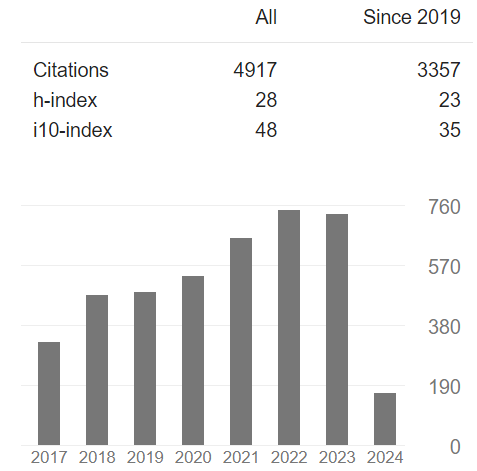 RESEARCH SCORES REPEC IDEAS for economists - Authors10 score (publications last 10 years,since PhD in 2012) = 13.22, ranked #14 in the District of Columbia and #1 at GWU: see https://ideas.repec.org/top/top.usa-dc.htmlGOOGLE SCHOLAR citations = 4,917. Since 2019 (since PhD in 2012) = 3,357ACADEMIC PUBLICATIONS IN PEER-REVIEWED JOURNALS (N = 24)Roberto Samaniego, Remi Jedwab, Paul Romer & Asif Islam. 2024. “Scars of Pandemics from Lost Schooling and Experience: Aggregate Implications and Gender Differences Through the Lens of COVID-19”, Conditionally accepted in the Journal of Economic GrowthRemi Jedwab, Mark Koyama & Noel Johnson. 2024 “Pandemics and Cities: Evidence from the Black Death”, Journal of Urban Economics, Volume 139. 103628.Remi Jedwab, Paul Romer, Asif Islam & Roberto Samaniego. 2023 “Human Capital Accumulation at Work: Estimates and Implications for Long-Run Economic Growth”, American Economic Journal: Macroeconomics, 15 (3): 191-223.Remi Jedwab and Jason Barr. “Vertical Urban Development Gaps in Global and Historical Perspective”, Real Estate Economics, 00, 1–35. https://doi.org/10.1111/1540-6229.12436Marina Gindelsky & Remi Jedwab. 2023. “Killer Cities and Industrious Cities? New Data and Evidence on 250 Years of Urban Growth”. Journal of Economic Geography. Volume 23, Issue 1, Pages 179–208Jason Barr, Jan Brueckner & Remi Jedwab. 2022. “Cities Without Skylines: Worldwide Building-Height Gaps and their Possible Determinants and Implications”, Journal of Urban Economics, Vol. 132, 103507.Remi Jedwab, Prakash Loungani & Anthony Yezer. 2021. “Comparing Cities in Developed and Developing Countries: Population, Land Area, Building Height and Crowding”, Regional Science and Urban Economics, Volume 86, 103609.Remi Jedwab, Daniel Pereira & Mark Roberts. 2021. “Cities of Workers, Children, or Seniors: Age Structure and Economic in a Global Cross-Section of Cities”, Regional Science and Urban Economics, Volume 87, 103610.Remi Jedwab & Adam Storeygard. 2021. “The Average and Heterogeneous Effects of Transportation Investments:  Evidence from Sub-Saharan Africa 1960-2010”, Journal of the European Economic Association, jvab027.Remi Jedwab, Amjad Khan, Jason Russ & Esha Dilip Zaveri. 2021. “Pandemics, Migration and Social Cohesion: Lessons from the Past for Policy Responses to COVID-19”, World Development, Volume 147.Remi Jedwab, Felix Meier zu Selhausen & Alexander Moradi. 2021 “The Economics of Missionary Expansion: Evidence from Africa and Implications for Development”, Forthcoming in the Journal of Economic Growth.Remi Jedwab, Felix Meier zu Selhausen & Alexander Moradi. 2021. “Christianization without Economic Development: Evidence from Ghana”, Journal of Economic Behavior & Organization, Volume 190, 2021, Pages 573-596.Remi Jedwab, Mark Koyama & Noel Johnson. 2021. “The Economic Impact of the Black Death”, forthcoming in the Journal of Economic Literature.Remi Jedwab, Mark Koyama & Noel Johnson. 2020. “Medieval Cities Through the Lens of Urban Economic Theories”, Regional Science and Urban Economics, 103598.Remi Jedwab & Dietrich Vollrath, 2019. "The Urban Mortality Transition and Poor-Country Urbanization," American Economic Journal: Macroeconomics, American Economic Association, vol. 11(1), pages 223-275, January.Remi Jedwab, Mark Koyama & Noel Johnson. “Negative Shocks and Mass Persecutions: Evidence from the Black Death”, 2019. Journal of Economic Growth, Springer, vol. 24(4), pages 345-395, December.Remi Jedwab & Adam Storeygard. 2019. “Economic and Political Factors in Infrastructure Investment: Evidence from Railroads and Roads in Africa 1960–2015”, Economic History of Developing Regions, Economic History of Developing Regions, 34:2, 156-208.Remi Jedwab, Kerby, E. and Moradi, A. 2017, History, Path Dependence and Development: Evidence from Colonial Railways, Settlers and Cities in Kenya. The Economic Journal, 127: 1467-1494. Remi Jedwab, Christiaensen, L. and Gindelsky, M., 2017. "Demography, urbanization and development: Rural push, urban pull and…urban push?" Journal of Urban Economics, Elsevier, vol. 98(C), pages 6-16.Remi Jedwab & Alexander Moradi, 2016. "The Permanent Effects of Transportation Revolutions in Poor Countries: Evidence from Africa," The Review of Economics and Statistics, MIT Press, vol. 98(2), pages 268-284, May.Douglas Gollin & Remi Jedwab & Dietrich Vollrath, 2016. "Urbanization with and without industrialization," Journal of Economic Growth, Springer, vol. 21(1), pages 35-70, March.Robin Burgess, Remi Jedwab, Edward Miguel, Ameet Morjaria and Gerard Padro-i-Miguel. 2015. “The Value of Democracy: Evidence from Road Building in Kenya”, American Economic Review Vol. 105 (6): 1817-51.Jedwab, Remi and Vollrath, Dietrich, (2015), Urbanization without growth in historical perspective, Explorations in Economic History, 58, issue C, p. 1-21.Denis Cogneau and Remi Jedwab. 2012. “Commodity Price Shocks and Child Outcomes: The 1990 Cocoa Crisis in Cote d'Ivoire” Economic Development and Cultural Change 60(3) 507-534.WORKING PAPERS (N = 1 revise & resubmit + 1 reject & resubmit + 6 WPs)Thomas Esch, Klaus Deininger, Remi Jedwab and Daniela Palacios-Lopez. “Outward and Upward Construction: A 3D Analysis of the Global Building Stock”. R&R at World Development. Remi Jedwab, Roman David Zarate, Federico Haslop, and Carlos Rodriguez. “The Effects of Climate Change in Poor Countries: Evidence from the Permanent Shrinking of Lake Chad”. Reject & Resubmit at the Review of Economic Studies.Mathieu Couttenier, Lucile Laugerette and Remi Jedwab. “Climate Change, Groundwater and Conflict: Evidence from sub-Saharan Africa”Remi Jedwab, E. Ianchovichina & F. Haslop. “Consumption Cities vs. Production Cities: New Considerations and Evidence” (under review)Remi Jedwab, Brian Blankespoor, Takaaki Masaki and Carlos Rodriguez. “Estimating the Spillover Economic Effects of Foreign Conflict: Evidence from Boko Haram and its Impact on Trade and Cities”.Remi Jedwab, Gabriel Ahlfeldt and Nathaniel Baum-Snow. “The Skyscraper Revolution: Global Economic Development and Land Savings” (under review)Remi Jedwab, Paul Romer, Asif Islam & Roberto Samaniego. “Returns to Experience and the Sectoral Misallocation of Labor across Sectors, Occupations, and Rural and Urban Locations”.Remi Jedwab and Mark Roberts. “Don’t Look Up? Future Climate Change and Durable Construction”RESEARCH IN PROGRESS (N = 5) Remi Jedwab and Bruno Conte. “Squeezed between Shrinking Lakes and Rising Seas: Climate Change Adaptation and the Coming Land Crisis in sub-Saharan Africa”Remi Jedwab, Carlos Rodríguez-Castelán, Kathryn Nicholson and Roman Zarate. “Climate Change, Structural Change and International Migration: Evidence from Corridor Seco in Central America”Thomas Esch, Klaus Deininger, Remi Jedwab and Pedro Rodriguez. “Stylized Facts on the Global Distribution of Volume Gradients”Remi Jedwab. “Vertical Urban Development, International Trade, and Structural Change”Remi Jedwab and Jingwen Zheng. “Urban Renewal Policies and Long-Run Economic Development: Evidence from the City of Darkness in Hong Kong”BOOK CHAPTERSRemi Jedwab et al. 2021. Lake Chad Regional Economic Memorandum: Development for Peace. Analytical Papers 2 and 3. The World Bank. Remi Jedwab. 2020. “The Economic Value of Sustainable Urbanization: Inclusive Prosperity and Opportunities for all”. 3rd chapter of the World Cities Report 2020 of UN-Habitat.Asif Islam, Remi Jedwab, Paul Romer and Daniel Pereira. 2018 “Returns to Experience and Labor Misallocation”. Results summarized in the 4th chapter of the 2019 World Development Report of The World Bank edited by Asif Islam and Paul Romer (“The Changing Nature of Work”). Remi Jedwab and Robert Darko Osei. 2017. “Is Structural Change Different in Sub-Saharan Africa? New Historical Evidence from Ghana”, edited by Margaret McMillan, Laura Wallace and Dani Rodrik in Structural Transformation in Developing countries. Washington D.C.: The World BankRemi Jedwab and Alexander Moradi. 2017. “Colonial Railroad and Roads and African Under-development”, edited by Stelios Michalopoulos and Elias Papaioannou in The Long Economic Shadow of History. VOX E-bookEDITORIAL BOARDSAssociate Editor, Journal of Urban Economics, 2018-Associate Editor, Regional Science and Urban Economics, 2018-OTHER ACADEMIC EXPERIENCE, FELLOWSHIPS, AWARDS, AND GRANTSMoney raised through grants in 2023: $45,000 Money raised for IIEP (Spring and Fall 2023): $125,000 (25 Executive Circle members x $5,000)Past fellowships, awards and grants: GW CIBER – Skyscrapers, Trade, and Structural Change, $12,884, 2024-2025GW University Seminar Series $4,000 – Sustainable Cities, 2023-2024GW University Seminar Series $4,000 – Climate Change, 2023-2024 (with Alicia Cooperman)Institute for Humane Studies $3,000, 2023-2024Institute for Humane Studies $4,000, 2023-2024 (with Jingwen Zheng)Institute for Humane Studies $7,000, 2023-2024 (with Tanner Regan)GW ESIA Governance and International Affairs Fund $10,000 (with Erwan Lagadec), 2023-2024GW University Seminar Series $4,000 – Sustainable Cities, 2022-2023GW ESIA Supplemental Research Award, $1,900, 2022-2023STEG Small Research Grant, $20,120, 2022-2023 (with Bruno Conte)International Growth Center $20,000, 2020-2022PhD Advising Award (for A. Sahay), International Center for Research on Women, $750, 2020GW ESIA Supplemental Research Award $1,200, 2019-2020GW-CIBER Professional Development Funding Award $600, 2019World Bank Economic Review Excellence in Refereeing Award, 2018, 2020, 2021International Monetary Fund. Urbanization in Low-Income Countries Program $25,000, 2017-18.GWU Shapiro Policy Research Scholars $12,000, 2016-2017Affiliate, Institute for International Economic Policy, ESIA, 2012-Affiliate, Institute for African Studies, ESIA, 2016-Affiliate, Africa Working Group, IGIS, ESIA, 2012-International Growth Center $20,000, 2016-2017GWU-David H. Miller Memorial Endowment grant $10,000, 2015-2016World Bank Transportation in Developing Countries Program $20,000, 2015-2016World Bank Urbanization in Developing Countries Program – LSE $24,000, 2014-2015GWU-SOAR grant $4,000, Elliott School if International Affairs, 2015-2016GWU-SOAR grant $7,000, Elliott School if International Affairs, 2012-2013 Visiting Research Fellow, DIAL, Paris, Summer 2012	Associate Member, European Development Network, 2011- 	Research Affiliate, International Growth Center, 2016-	PSE Research Grant $2,000, 2011 	AMID/LSE Scholarship, European Union, 2009-2010 	PhD Scholarship, French Ministry of National Education and Research, 2007-2010	Master Fellowship, EHESS, 2006-2007TEACHING -  Urban Economics (“Urban Land Use”), Master and PhD Level, preparation of an online EfD course for the University of Cape Town and CATIE in Costa Rica, November-December 2020- Urban Economics (“Urban Land Use”), Master and PhD Level, African Economic Research 	Consortium, Kenya School of Monetary 	Studies and World Bank – Nairobi (Kenya), July 2019- Urban Economics (“Urban Land Use”), Master and PhD Level, University of Cape Town and 	World Bank – South Africa, Cape Town (South Africa), January 2018, January 2019- Transportation and Urban Economics (“Welfare Effects of Transportation and Urbanization”), 	PhD Level, Summer School of The World Bank, Washington D.C., July 2017- Urban Economics (“The Economics of Cities”), Master and PhD Level, Summer School of the 	Universidad de los Andes, Bogota (Colombia), June 2017- Public Economics (“Infrastructure Economics”), Master and PhD Level, African School of 	Economics (Cotonou, Benin), May 2016, Pro bono publico- Development Economics, PhD Level, GWU, 2012-2022- Economics of Sub-Saharan Africa, Undergraduate Level, GWU, 2015-2018- Development Economics (Survey of Economic Development), Master Level, GWU, 2012-2024- Development Economics (Intermediate Development Economics), Master Level, GWU, 2020-- Microeconomic Principles I, Undergraduate Level, LSE, 2008-2009	SHORT ACADEMIC VISITSUC-Irvine and Chapman University, March 2020Kenya School of Monetary Studies, Nairobi (Kenya), July 2019Paris School of Economics, June 2019Marron Institute of Urban Management, New York University, March 2019, May 2019Development Research Group, The World Bank, Washington DC, January 2019-August 2019Office of the Chief Economist, The World Bank, Washington DC, December 2017-June 2018Department of Economics, University of Cape Town, South Africa, January 2018, 2019Department of Economics, University de los Andes, Colombia, June 2017Department of Economics, IEB Barcelona, March 2017African School of Economics, Cotonou, Benin, May 2016Department of Economics, Georgetown University, Summer 2015INVITED CONFERENCE AND SEMINAR PRESENTATIONS AND PARTICIPATIONS 		Total = About 250 in the past ten years (2012-2024)2024 (N = 8)	University of Connecticut, PUC-Rio (Brazil), NUS (Singapore), SMU (Singapore), AREUEA Online Seminar, AREUEA (DC), Alabama, APPAM (DC), 2023 (N = 17)	Workshop in Urban and Regional Economics (Javeriana, Colombia), World Bank-GWU Urbanization and Poverty Reduction Conference, World Bank-GWU Workshop on Urban Public Finance, World Bank-GWU Workshop on The Economics of Slums, UCLA, HKUST, HKU, WADES (GWU), Peking University, Fordham, AREUEA (DC), Columbia, PSU/FRB Conference on Frictions in Real Estate and Infrastructure Investment, UNU-WIDER (Helsinki), World Bank-GWU-UVA Conference on The Economics of Sustainable Development, ASSA-AREUEA (San Antonio)2022 (N = 10)	World Bank Climate Change and Cities Workshop, World Bank Human Capital Workshop, George Washington University (Political Science), USC Price, WADES (UVA), IGC, Oxford University, NBER Urban SI, UVA, UEA (World Bank)2021 (N = 12)	Groningen University, Geneva Macro-History Seminar (co-presenter), World Bank Workshop on Land in Africa (discussant), William & Mary, WADES, World Bank Workshop on the Lake Chad Basin, World Bank Economics of Conflict Workshop, World Bank Workshop on the LAC Flagship, George Mason (Policy School), World Bank Climate Change and Natural Disasters Workshop, Eighth International Annual Workshop of New Structural Economics (Beijing)  2020 (N = 17)	ASSA (Session Organizer), IDB Housing and Urban Development Workshop, UCI, World Bank Land Conference (cancelled), Economic Demography Workshop (cancelled), WADES (cancelled), Korea University (cancelled), Seoul National University (cancelled), Toulouse School of Economics, GWU (Discussant), NBER SI Real Estate Economics Workshop, NBER SI Urban Economics Workshop, World Bank BBLx2, GWU (Chair of Session), Roundtable on the World Cities Report of UN-Habitat 2020 (Nairobi)2019 (N = 25)	Stellenbosch (South Africa), World Bank BBL (discussion of “Order without Design: How Markets Shape Cities” by A. Bertaud), Eastern Economic Association Meetings (New York), Columbia University (Zoom), World Bank – The Future of Cities, Cities Mini-Conference (JHU-SAIS/Harvard), World Bank Land Conference (session chair), Chapman University, UC-San Diego, UC-Irvine, GWU WALES conference, GWU WADES conference (co-organizer), CEPR Economic History conference (Venice, Italy), AREUEA (DC),  Land Governance Workshop (KMUS, Nairobi), NBER SI Urban Economics Workshop, George Mason-Georgetown Economic History Workshop, World Bank-GWU Urbanization Conference, World Bank Workshop on “Measuring Cities: The Promise of Big Data”, Urban Economics Association (Philly FED), University of Illinois Urbana-Champaign, World Bank Africa Region, World Bank Urban GP, UN-Habitat 2018 (N = 12)	Stellenbosch (South Africa), University of Cape Town (South Africa), Flacso Ecuador (Quito), World Bank / Regional Academy, WADES (GWU), DC Urban Day (GWU), International Monetary Fund, World Bank-GWU Urbanization and Poverty Reduction Conference, William & Mary, Urban Economic Association Meetings (Columbia), NEUDC (Cornell), Syracuse, Pacifico (Peru), 2017 (N = 24)  IMF Regional Economic Outlook for Africa at GWU (discussant), UVA, IEB Barcelona, Sussex, American University, Centre for Global Development, Paris Empirical Political Economy Seminar (Sciences Po and PSE), WADES (GMU), IFPRI (for book launch: Structural Change, Fundamentals, and Growth: A Framework and Case Studies), AREUEA (New York), Rosario & Los Andes (joint seminar), Pontificia Universidad Javeriana (Bogota), Urbanization without growth in the Ancient World (British School at Rome),  George Mason Economic History Workshop, World Bank-George Washington University-IGC Cities Conference on Urbanization and Poverty Reduction, George Washington University, McGill, Universite de Montreal x 2, HEC Montreal, Dalhousie University, International Monetary Fund, Georgetown, San Andres (Argentina)2016 (N = 30)	ASSA Meetings (San Francisco, discussant), World Bank-Development Research Group, Maryland-AREC, Oxford University, IMF Regional Economic Outlook for Africa at GWU (discussant), 3rd World Bank-GWU Conference on Urbanization and Poverty Reduction, UPF-CREI, United Nations Economic Commission for Africa meetings on Urbanization and Industrialization (Addis Ababa, Ethiopia), Washington Area Development Economics Symposium (University of Virginia-CGD), Syracuse, GWU Conference on the Economics and Political Economy of Africa, BREAD Conference (Georgetown), Working Group in African Political Economy (GWU-World Bank-DIME), Harvard Urban Economics Conference, African School of Economics (Cotonou, Benin), CEPR Economic History Conference (Dublin, Ireland), African Econometrics Society Conference (Kruger, South Africa), UQAM (Montreal, Canada), Federal Reserve Bank of Philadelphia (CURE, Discussant), GWU India Conference (moderator), George Washington University, International Monetary Fund, Florida State University, World Bank (Poverty Global Practice), Southern Methodist University, GWU China Conference (moderator), Pontificia Universidad Católica de Chile (Santiago, Chile), Brookings Africa Growth Initiative2015 (N = 33)   AEA- AREUEA (Boston), George Mason Economic History Mini-Conference, World   Bank Transport Program, Universidad del Rosario (Bogota), Universidad de Los Andes (Bogota), ANU (Canberra), Conference on “New Perspectives on the Economic Impact of Canals and Railways”, UNSW (Sydney), GWU Inaugural Conference on India's Economy (Discussant), George Mason School of Public Policy, Washington Area Development Economics Symposium (WADES), Washington Area International Trade Symposium (WAITS - Discussant), GWU-IMF Africa Conference (Discussant), Georgetown, GWU Urban Day, USAID, AREUEA (New York), World Bank ABCDE Conference in Mexico City (Discussant), World Bank Transportation Programme, World Economic History Congress (Kyoto), The Urban Institute, GMU-GWU Economic History Workshop, Berkeley-Haas, CEPR Conference on Urban and Regional Economics (Basel, discussant), PODER Conference and CEPR Annual Symposium on Development Economics (UPF-Barcelona), OCDE African Economic Outlook (AEO) 2016 Experts’ Meeting on “Sustainable Cities and Structural Transformation in Africa” (Paris),  GWU, IMF Workshop on Macroeconomic Policy and Income Inequality (discussant), Wharton, FGV-EESP (Sao Paulo), PUC-Rio (Rio de Janeiro)2014 (N = 24) 	AEA (Philadelphia), George Mason Economic History Mini-Conference, Portland State University, UC-Irvine, UCLA (PACDEV), U.S. Department of State Analytic Exchange on Strategic Consequences of Urbanization in Africa, Washington Area Development Economics Symposium, IMF, GWU Urban Day, Empirical Methods in Economic History (CIDE – Mexico), International Economic Congress (Jordan), RSUE Workshop at PSE, World Bank BBL, NBER SI Urban Economics, GMU Economic History Workshop, Michigan, IFPRI, NYU (Urbanization Project), CURE (Brown), Climate Change: Do Cities Hold the Solution? (GWU), World Bank-GWU Conference on Urbanization and Poverty Reduction, IERES Lecture on Demography, Urbanization and Poverty Reduction, BBL Urban Development (UN ECLAC-World Bank)2013 (N = 35)	AEA (San Diego), UC Berkeley (Development Seminar), George Mason University (Economic History Seminar), World Bank (Africa Region - BBL), Georgetown University (Development Seminar), BREAD-World Bank Conference on Development in Sub-Saharan Africa, PACDEV Conference (SFSU), Brown University (Macroeconomics Seminar), American University, Tufts University (Development Seminar), University of Houston, McGill University (Development Seminar), World Bank (Africa Region - Workshop), Eastern Economic Association (New York), Georgetown (GCER), Washington Area Development Economics Symposium, World Bank-GWU Conference on Urbanization and Poverty Reduction, University Paris 1 Pantheon-Sorbonne, Paris School of Economics, Society for Economic Dynamics (Yonsei University), George Mason University Economic History Workshop, NBER SI Political Economy, NBER SI Urban Economics, Columbia University (Development Seminar), Harvard University (Economic History Seminar), EHA Meetings, University of Stellenbosch, University of Cape Town, Wits University, University of Pretoria, Maryland, NEUDC, John Hopkins-SAIS, Urban Economic Association Meetings (Atlanta) 2012 (N = 17)	RAND, NEUDC (Dartmouth), University of Virginia, IFPRI, GDN/EUDN Conference (Central European University), CEPR Development Economics Conference (Bocconi University), PSE (Lunch Seminar), World Bank Workshop on Structural Change in Developing Countries, LSE (SERC Annual Conference), RES Conference (Cambridge University), Oxford University (CSAE Conference), Warwick, George Washington University, World Bank FEU-DEC, CU-Boulder, UPF & CREI, CEMFI2011 (N = 14)	SAE (Malaga), NEUDC (Yale University), BREAD/CEPR/AMID Conference on Development Economics (PSE), Oxford University (CSAE Research Workshop), IGC Growth Week, Paris School of Economics (Lunch Seminar, CFDS Seminar), EUDN PhD Conference (Tinbergen Institute), Oxcarre Conference (Oxford University), Namur University (CRED Workshop), LSE (STICERD Work-in-Progress Seminar, EOPP, SERC), ABCDE World Bank Conference (OECD), CSAE Conference (Oxford University), Pacific-Development Conference (UC-Berkeley), Sussex University (Research in progress seminar)2010 (N = 11)  IGC Cities and Economic Growth in Developing Countries (LSE), IGC-AERC-  NSF   Agriculture Workshop (Mombasa), EUDN Scientific Conference (AFD), Oxford University (CSAE Research Workshop), Paris School of Economics (Lunch Seminar), Namur University (CRED Workshop), Second AMID Summer School (LSE), CEPR/AMID Conference on Development Economics (Stockholm University), African Economic History Workshop (LSE), TSE/WB Infrastructure and Development Conference (Toulouse School of Economics), LSE (EOPP Seminar)2009 (N = 5) 	LSE (STICERD Development and Growth Internal Seminar), CEPR/BREAD/AMID Development Economics Conference (LSE), Paris School of Economics (Lunch Seminar), African Economic History Workshop (LSE), CEPR Development Economics (LSE)2008 (N = 8)	LSE (STICERD WIP Seminar), CEPR Development Economics Conference (LSE), UCW/WB Seminar (Universidad Carlos III de Madrid), Riccardo Faini Doctoral Conference on Development Economics (University of Milano), GDR CNRS (CERDI), Nordic Conference in Development Economics (Stockholm University), Paris School of Economics (Lunch Seminar), CSAE Conference (Oxford University)ORGANIZED CONFERENCES / SESSIONS (incl. scheduled): 	Co-founder and co-organizer of the “World Bank-GWU Conference on Urbanization and Poverty Reduction”, 2013, 2014, 2016 (with the NYU Urbanization Project), 2017 (with IGC Cities), 2018 (with the IMF and IGC), 2019 (with IADB and IGC), 2023 (with IGC), 2024 (with IGC and MCC), 2025 (with the city of Cape Town and the University of Cape Town)  	Co-founder and co-organizer of the “World Bank-GWU-UVA Conference on The Economics of Sustainable Development”, 2023 (with UVA), 2024 (with UVA)	Co-organizer of the GW China conference, 2023, 2024	Co-organizer of the GW India conference, 2024, 2025	Organizer of the World Bank-GWU Workshop Series on Sustainable Cities, Spring 2023 – “Urban Public Finance”, “Economics of Urban Inclusion / Slums”, Spring 2024 “Urban planning and local economic development”, “Local Externalities in Cities”	Organizer of the GWU-World Bank Climate Change and Cities mini-event, Spring 2023	Selection Committee for the American Real Estate and Urban Economic Association (AREUEA) Meetings, San Antonio, 2024	Organizer of the World Bank-GWU Workshop on the Economics of Climate Change, 2021 	Organizer of the World Bank-GWU Workshop on the Economics of Conflict, 2021 	Session Organizer, “Local Shocks and Long-Run Persistence” for the American Economic Association Meetings (San Diego), 2020	Selection Committee for the Urban Economic Association Meetings, Columbia University, 2018 (Columbia University), 2019 (Federal Reserve Bank of Philadelphia)       Co-organizer of the World Bank Workshop on “Measuring Cities: The Promise of Big Data” 2019	Co-organizer of the “Conference on the Economics and Political Economy of Africa”, George Washington University, 2016	Co-organizer of the “Working Group in African Political Economy”, George Washington University & World Bank-DIME, 2016	Co-founder and co-organizer of the “Washington Area Development Economic Symposium”. First conference organized by George Washington University, 2013 (GWU), 2014 (University of Maryland), 2015 (Georgetown University), 2016 (University of Virginia-Centre for Global Development), 2017 (George Mason University), 2018 (George Washington University), 2019 (University of Maryland-Centre for Global Development), 2021 (Georgetown University), 2022 (University of Virginia), 2023 (George Washington University)	Co-founder and co-organizer of the “Economic History Workshop”. First conference organized by George Mason University, 2013, 2014, 2015, 2016	“Cities and Economic Development” for the World Economic History Congress in Kyoto, 2015	Invited session “Urbanization in Developing Countries” for the AREUEA-American Economic Association Meetings, 2015	“History and Long-Term Development in Africa” for the American Economic Association Meetings, 2014 	“Structural Change and Productivity in Developing Countries” for the Eastern Economic Association Conference, 2013	 “Urbanization and Transportation Infrastructure in Developing Countries” (with Adam Storeygard) for the American Economic Association Meetings, 2013 “Structural Transformation in Africa” for ABCDE World Bank Conference, 2011OTHER SERVICEUniversity ServicesDirector of the Institute for International Economic Policy, ESIA, 2023-Director of the ESIA Initiative on Climate Change and Sustainable Cities, ESIA, 2023- Reviewer for the University Facilitating Fund, 2023Department-Designated Mentor for Nicholas Li (GWU), 2022-Dean’s Council, ESIA, 2021-2022Appointments, Promotions, and Tenure Committee, ESIA, 2019-2023Chair, Organization of the Dean’s Seminar of African Economics, ESIA, 2019-2023Member of the Mid-Tenure Review Committee for Stephen Hamilton, 2022-2023Co-organizer of the GWU International Trade and Development Seminar, 2012-2022, 2023Member, Search for Assistant Professor in Behavioural & International Economics, ESIA, 2021-2022Member of the Committee on the Future of the M.A. in International Economic Policy, ESIA, 2020-Presentation for the Executive Circle of the Institute for International Economic Policy, 2021Chair of the Website Committee of the Economic Department, 2019-2021Chair, Mid-Tenure Review Committee for Bryan Stuart (GWU), 2020-2021Department-Designated Mentor for Bryan Stuart (GWU), 2019-2021Chair, Search for African Studies Visiting Assistant or Associate Professor, ESIA, 2017-2018Member of the By-Laws Committee of the Economics department, 2017-2018Member of the Advisory Committee of the Economics department, 2015-2017Member of the Publication Committee of the Economics department, 2015-2018Member of the Bylaws Committee of the Economics department, 2017-2018Co-organizer of the GWU Applied Micro/Development Tea Seminar, 2014-2019Committee to revise the webpage of the Economics department, 2012-2013, 2015-2020Teaching for the Bolashak Program, ESIA, 2015Thesis Committee and Other Student-Related ActivitiesPh.D.: Jingwen Zheng (co-advisor, in progress), Kathryn Nicholson (co-advisor, in progress), Rodriguez Martinez, Pedro Esteban (co-advisor, in progress), Federico Haslop (co-advisor, in progress), Vitaliy Novik (co-advisor, in progress), Maheen Javaid (co-advisor, in progress), Shatakshi Gupta (3rd-year paper proposal paper committee),  Ebad Ebadi (co-advisor, 2022), Jeffrey Kuo (3rd-year paper proposal paper committee),  Kan Sun (committee, 2024), Nisan Gorgulu (co-advisor, 2021), Abhilasha Sahay (co-advisor, 2020), Daniel Pereira, Jin Ho Kim (committee, 2019), Amjad Kahn (co-advisor, 2019), Lama Al-Humaidan (committee, 2018), Aaditya Dar (co-advisor, 2018), Nazmul Hoque (committee, 2018), Carolyn Chisadza (University of Pretoria, committee, 2016), Chun Kuang (committee, 2016), Weihua Zhao (committee, 2016), Yishen Liu (committee, 2016), Saher Asad (committee, 2015), Onoche Jude Dieli (committee, Howard University, 2015), Yao Pan (committee, 2013), Yan Sun (committee, 2012). Independent Study, University Honors & Internships: Emily Ryon (2014), Thomas Harr (2014), Rose Choi (2014), Zachary Toal (2014), Karen Chen (2015), Erin McDevitt (2015), Yury Higuchi (2015), Vaibhav Jain (2016), Taher Elsheikh (2016), Julia Granata (2016), Jayne Walker (2016), Samuel Kramer (2016), Thomas Howe (2016), Anour Esa (2016), Liam Wash (2017), Marie-Louise Decamps (2017), Yao Ling Jiang (2017), Alessandra Roselli (2018), Kunal Gupta (2018), Xuerui Yang (2021), Eleanor Greenbaum (2022), Devika Zahra Mukherjee (2022), Eleanor Greenbaum (2023)REFEREEINGEconometrica, American Economic Review, American Economic Review - Insights, Quarterly Journal of Economics, Journal of Political Economy, Review of Economic Studies, Review of Economics and Statistics, American Economic Journal-Applied, American Economic Journal-Macroeconomics, American Economic Journal-Economic Policy, Journal of Urban Economics, Regional Science and Urban Economics, Real Estate Economics, The Journal of Real Estate Finance and Economics, Journal of Economic Geography, Journal of Regional Science, Regional Studies, Urban Studies, Journal of Economic Growth, Journal of International Economics, Journal of European Economic Association, The Economic Journal, Journal of Public Economics, Journal of Development Economics, Journal of Comparative Economics, Economic Development and Cultural Change, Journal of Human Resources, Review of Economic Dynamics, World Bank Economic Review, World Development, Journal of African Economies, The Journal of Economic History, Economic Inquiry, American Journal of Agricultural Economics, Agricultural Economics, Journal of Population Economics, China Economic Review, Resource and Energy Economics, Journal of Development Studies, Review of Development Economics, Canadian Journal of Economics, Annual Review of Economics, Journal of Economic Behavior & Organization.OUTREACH/CONTRIBUTIONS TO PUBLIC POLICY	18 years of experience in international development	(World Bank UPI: 367444)	- Co-founder and co-organizer of the World Bank-GWU Conference on Urbanization and Poverty Reduction, 2013, 2014, 2016 (with the NYU Urbanization Project), 2017 (with IGC), 2018 (with the IMF and IGC), 2019 (with IADB and IGC), 2023 (with IGC), 2024 (with IGC and the Millennium Challenge Corporation), 2025 (with the City of Cape Town and the University of Cape Town, South Africa). Each time, the conference was co-organized with the Development Research Group and the Social, Urban, Rural and Resilience Global Practice of the World Bank. 	Website for the 8th edition (2024 “Urban Expansion and the Future Cities”): www.worldbank.org/en/events/2024/03/07/8th-urbanization-and-poverty-reduction-research-conference	Website for the 7th edition (2023 “Climate Change and Sustainable Urbanization”): www.worldbank.org/en/events/2023/01/30/7th-urbanization-and-poverty-reduction-research-conference	- Co-founder and co-organizer of the World Bank-GWU-UVA Conference on The Economics of Sustainable Development, 2023, 2024. The World Bank offices involved are the Chief Economist’s Office for Sub-Saharan Africa and Chief Economist’s Office for Sustainable Development. Website for the 1st edition (2023):	www.worldbank.org/en/events/2023/11/29/economics-of-sustainable-development#2	- Co-founder and co-organizer of the “World Bank-GWU Sustainable Cities Workshop Series: Spring 2023: (1) Urban Public Finance (2) Economics of Urban Inclusion; Spring 2024 (3) Urban Planning and Local Economic Development (4) Local Environmental Externalities in Cities.- One background paper for the “Climate Change and Economic Development in Central America” project for the Poverty Global Practice, World Bank, 2023-24. Manager: Carlos Rodriguez Castelan- Two background papers for the “3D Mapping the Built-Up World” project of the Development Research Group, the World Bank, 2022-2024. Manager: Klaus Deininger and Thea Hilhorst.- Two background papers to the “Climate Change, Water and Economic Development” project for the Chief Economist’s Office for Sub-Saharan Africa, the World Bank, 2022-2023. Managers: Cesar Calderon and Andrew Dabalen.- Two background papers for the “Climate Change and Cities” project for the World Bank Global Urban Flagship Report, the World Bank, 2021-2022. Manager: Mark Roberts and Megha Mukim. - One background paper for the “Consumption Cities in Latin America” project for the World Bank Flagship Report on Latin America, Office of the Chief Economist, Latin America and the Caribbean, the World Bank, 2021-2022. Manager: Elena Ianchovichina.- Two background papers for the “Lake Chad Basin” project of the Poverty Global Practice of the World Bank, 2021-2022. Manager: Carlos Rodriguez Castelan.	- Organizer of the World Bank-GWU Workshop on the Economics of Climate Change, 2021. Co-organized with Carlos Rodriguez Castelan from the Poverty Global Practice. 	- Organizer of the World Bank-GWU Workshop on the Economics of Conflict, 2021. Co-organized with Carlos Rodriguez Castelan from the Poverty Global Practice.	- Contributions to the “The Effects of COVID-19 on Migration and Social Cohesion” project of the Water Practice of the World Bank, 2020. Manager: Esha Zaveri and Richard Damania. - Contributions to the “Future of Cities” project of the Social, Urban, Rural and Resilience Global Practice of the World Bank, 2019. Manager: Mark Roberts.- Co-organizer of the World Bank Workshop on “Measuring Cities: The Promise of Big Data” 2019	- Contributions to the 2020 World Cities Report of UN-Habitat. Product: 3rd chapter on The Economic Value of Sustainable Urbanization, 2019. Manager: Benedict Arimah.	- Visiting Researcher at the Development Research Group of the World Bank (Sustainability and Infrastructure Unit), January-July 2019. Manager: Michael Toman.	- Two background papers used for the 2019 World Development Report (The Changing Nature of Work) of the World Bank. Managers: Paul Romer, Simeon Djankov and Federica Saliola. 	- Visiting Researcher at the Office of the Chief Economist of the World Bank, under the supervision of Paul Romer, Simeon Djankov and Federica Saliola, January-June 2018. 	- Taught the module “Urban Land Use” for the World Bank Land Economics courses in July 2019 (Nairobi) and January 2018 and January 2019 (Cape Town). Manager: Klaus Deininger. 	- Taught the module “Welfare Effects of Transportation and Urbanization” for the Summer School of the World Bank organized by Tara Vishwanath and Carlos Rodriguez Castelan (Poverty and Equity Global Practice) in July 2017 (Washington DC, World Bank headquarters). 	- One background paper for the International Monetary Fund research projects “New Urban Giants in Low-Income Countries: Stylized Facts” and “Policy Considerations for Urbanization in Low-Income Countries”, 2017-2018. Manager: Prakash Loungani (Research Department). - Two background papers for the “Urbanization in Developing Countries” and “Transportation in Developing Countries” programs of the Development Research Group and the Disaster Risk and Urbanization Management Department of the World Bank, 2015-2017. Manager: Somik Lall.	- Referee about 40 times for the World Bank Economic Review, 2012-2024. 	- World Bank Economic Review Excellence in Refereeing Award, 2018, 2020, 2021, 2023.- Consultant for the International Food Policy Research Institute on the project “Structural Change in Developing Countries”, 2011-2012. Manager: Margaret McMillan (Tufts and IFPRI). - PhD in Economics, Paris School of Economics, 2007-2012.- Visiting Ph.D. Student, Teacher, London School of Economics, Economics Department, 2008-12- Intern for UNDP Azerbaijan, summer 2006. [Updated: April 1, 2024]jedwab@gwu.eduhttp://www.remijedwab.com